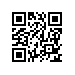 Об утверждении графиков учебного процесса вечерне-заочного факультета экономики и управления НИУ ВШЭ – Пермь на 2018/2019 учебный годДля своевременной подготовки к учебному процессу на вечерне-заочном факультете экономики и управления НИУ ВШЭ – Пермь в 2018/2019 учебном годуПРИКАЗЫВАЮ:1. Утвердить графики учебного процесса на 2018/2019 учебный год 
по образовательным программам бакалавриата для следующих категорий студентов вечерне-заочного факультета экономики и управления 
НИУ ВШЭ – Пермь:для студентов, обучающихся по образовательным программам бакалавриата, очно-заочной формы обучения, поступивших в 2015, 2016, 2017 годах (Приложение № 1);для студентов, обучающихся по образовательным программам бакалавриата, очно-заочной формы обучения, поступивших в 2018 году (Приложение № 2);для студентов, обучающихся по образовательным программам бакалавриата, заочной формы обучения, поступивших в 2015, 2016, 2017 годах (Приложение № 3);для студентов, обучающихся по образовательным программам бакалавриата, заочной формы обучения, поступивших в 2018 году
(Приложение № 4).Считать дату окончания последнего учебного периода студентов выпускного курса, установленную графиками учебного процесса, датой завершения государственной итоговой аттестации.Отменить приказ от 31.10.2017 № 8.2.6.2-13/3110-01 «Об утверждении графиков учебного процесса вечерне-заочного факультета экономики и управления НИУ ВШЭ – Пермь на 2018/2019 учебный год».Заместитель директора							В.А. Матвеев